五、会议住宿北京市西城区北礼士路101号金泰之家连锁酒店通华苑店六、收费标准会议费600元（含注册费、培训费、资料费、授课期间午餐），食宿费用自理。七、联系方式1、联系人：邢星、李伟  2、联系电话：13621362262、186010513603、E-mail：xxhj1113@163.com 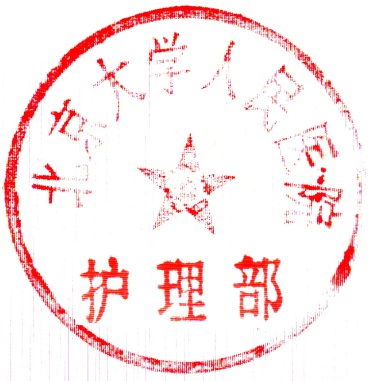 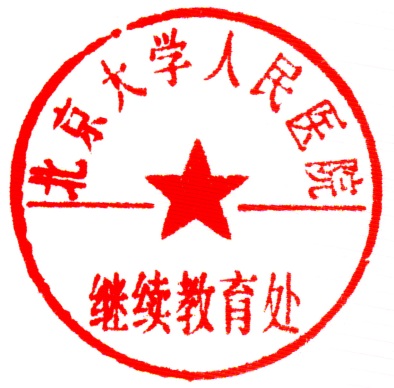 北京大学人民医院     北京大学人民医院                    继续教育处             护理部附件1――――――――――――请填好报名表发至邮箱报名――――――――――――――《骨科专科护理临床实践与进展学习班》报名回执表注：此表复制有效，请用正楷字填写。   单位名称传真通讯地址邮编参加代表科室、职务电话和手机电子邮箱身份证号身份证号预定房间标间（两个床位）共  间  天     备注：所有预订房间保留至报到当天晚上20：00标间（两个床位）共  间  天     备注：所有预订房间保留至报到当天晚上20：00标间（两个床位）共  间  天     备注：所有预订房间保留至报到当天晚上20：00标间（两个床位）共  间  天     备注：所有预订房间保留至报到当天晚上20：00标间（两个床位）共  间  天     备注：所有预订房间保留至报到当天晚上20：00